Recall Cases Summary – China (Last Update Date: 31 March 2023)DateProvinceProduct Categories Hazard Image 1-Mar-2023ShaanxiThermostat Electric BlanketHome Electrical AppliancesFire Hazard, Burn Hazard/1-Mar-2023BeijingWater-Based Alkyd EnamelChemicalsHealth Risk Hazard, Chemical Hazard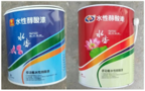 6-Mar-2023ShanghaiChildren's BicyclesSporting Goods / EquipmentFall Hazard, Injury Hazard, Entrapment Hazard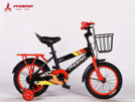 7-Mar-2023JiangsuSports HelmetSporting Goods / EquipmentInjury Hazard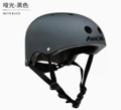 7-Mar-2023BeijingLong-Term Antifreeze CoolantChemicalsSafety Risk Hazard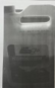 13-Mar-2023ShanghaiKid's ToothbrushBodycare / CosmeticsSwallowing Risk, Suffocation Hazard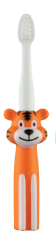 13-Mar-2023ShanghaiBaby BottleFood Contact MaterialSwallowing Risk, Suffocation Hazard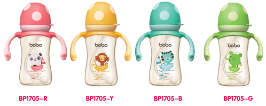 16-Mar-2023AnhuiLED DownlightElectrical AppliancesElectric Shock Hazard/16-Mar-2023AnhuiPaper BowlFood Contact MaterialBurn Hazard/16-Mar-2023Anhui20-Inch SuitcaseTravel ItemsSafety Risk Hazard/16-Mar-2023AnhuiSolid Wood CribFurnitureSuffocation Hazard, Injury Hazard/16-Mar-2023AnhuiLog CribFurnitureFall Hazard/16-Mar-2023AnhuiSolid Wood CribFurnitureFall Hazard, Suffocation Hazard, Injury Hazard/16-Mar-2023AnhuiElectric Bicycle ChargerElectrical AppliancesFire Hazard/16-Mar-2023AnhuiMulti-Functional Children's Wooden BedFurnitureSuffocation Hazard, Injury Hazard/16-Mar-2023AnhuiCribFurnitureFall Hazard, Suffocation Hazard, Injury Hazard/16-Mar-2023AnhuiElectric Bicycle ChargerElectrical AppliancesSafety Risk Hazard/16-Mar-2023AnhuiLog CribFurnitureFall Hazard/17-Mar-2023ShanghaiBravoKids Best Childhood Advanced Parent-Child Puzzle-The Four Seasons of Little SquirrelToys and Childcare ProductsSwallowing Risk, Health Risk Hazard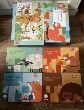 21-Mar-2023FujianSchoolbagFabric / Textile / Garment / Home TextileHealth Risk Hazard, Safety Risk Hazard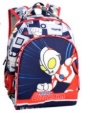 21-Mar-2023FujianPlastic Archaeological ToyToys and Childcare ProductsSuffocation Hazard, Safety Risk Hazard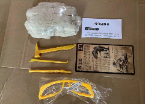 22-Mar-2023ShanghaiIKEA Brand BLAVINGAD Fishing GameToys and Childcare ProductsRisk of Difficulty Breathing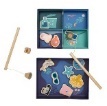 22-Mar-2023GuangdongLemon-Flavored Multi-Purpose CleanerChemicalsMicrobiological Hazard, Health Risk Hazard/23-Mar-2023GuangdongModel ToyToys and Childcare ProductsCut Hazard/23-Mar-2023GuangdongDesktop Game ToyToys and Childcare ProductsSuffocation Hazard/23-Mar-2023GuangdongHair DryerHome Electrical AppliancesSafety Risk Hazard, Electric Shock Hazard/23-Mar-2023GuangdongToy Car ProductToys and Childcare ProductsInjury Hazard, Suffocation Hazard, Health Risk Hazard/23-Mar-2023GuangdongDouble-Bottom Electric KettleHome Electrical AppliancesFire Hazard, Electric Shock Hazard/23-Mar-2023GuangdongComputer Switching Power SupplyElectrical AppliancesElectric Shock Hazard/23-Mar-2023GuangdongIntelligent Electric Tea Tray PotHome Electrical AppliancesElectric Shock Hazard/23-Mar-2023GuangdongBaby ToyToys and Childcare ProductsSuffocation Hazard/23-Mar-2023GuangdongElectric ToyToys and Childcare ProductsSuffocation Hazard, Risk of Death /23-Mar-2023GuangdongDoll ToyToys and Childcare ProductsSuffocation Hazard, Health Risk Hazard/23-Mar-2023GuangdongHair DryerHome Electrical AppliancesElectric Shock Hazard, Fire Hazard/23-Mar-2023GuangdongParent-Child Assembly ToyToys and Childcare ProductsInjury Hazard/23-Mar-2023GuangdongWater Gun Series ProductToys and Childcare ProductsCut Hazard/23-Mar-2023GuangdongRemote Control ToyToys and Childcare ProductsCut Hazard/23-Mar-2023GuangdongEngineering Vehicle ToyToys and Childcare ProductsSuffocation Hazard/23-Mar-2023GuangdongInteractive Educational ToyToys and Childcare ProductsSuffocation Hazard/23-Mar-2023GuangdongPet Schoolbag ToyToys and Childcare ProductsSuffocation Hazard/23-Mar-2023GuangdongHair DryerHome Electrical AppliancesElectric Shock Hazard, Safety Risk Hazard, Fire Hazard/23-Mar-2023HenanCasual PantsFabric / Textile / Garment / Home TextileHealth Risk Hazard/23-Mar-2023SichuanPortable Dry Powder Fire ExtinguisherProtective EquipmentSafety Risk Hazard/23-Mar-2023SichuanPortable Dry Powder Fire ExtinguisherProtective EquipmentSafety Risk Hazard/24-Mar-2023Shanghai4 Pairs of ChopsticksFood Contact MaterialHealth Risk Hazard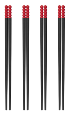 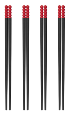 24-Mar-2023ShanghaiIndian Frying PanFood Contact MaterialHealth Risk Hazard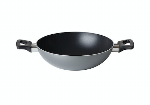 24-Mar-2023GuangdongThe Assault Raider Series Toy ProductToys and Childcare ProductsPuncture Hazard/24-Mar-2023GuangdongPlayhouse ToyToys and Childcare ProductsInjury Hazard, Suffocation Hazard/24-Mar-2023GuangdongPlayhouse ToyToys and Childcare ProductsPuncture Hazard/24-Mar-2023GuangdongPrincess Suit ProductFabric / Textile / Garment / Home TextileSuffocation Hazard/24-Mar-2023GuangdongPlayhouse ToyToys and Childcare ProductsInjury Hazard, Suffocation Hazard/24-Mar-2023GuangdongInteresting ToyToys and Childcare ProductsSuffocation Hazard, Health Risk Hazard/24-Mar-2023GuangdongBlock (Toy)Toys and Childcare ProductsSuffocation Hazard/24-Mar-2023Guangdong12-Inch Vitality Target ProductToys and Childcare ProductsHealth Risk Hazard/24-Mar-2023GuangdongDesktop Game ToyToys and Childcare ProductsPuncture Hazard/24-Mar-2023GuangdongElectric ToyToys and Childcare ProductsSuffocation Hazard/24-Mar-2023GuangdongSoft Bullet GunToys and Childcare ProductsPuncture Hazard/24-Mar-2023GuangdongSound and Light Toy PianoToys and Childcare ProductsPuncture Hazard, Injury Hazard/24-Mar-2023GuangdongWet and Dry Wireless Vacuum CleanerHome Electrical AppliancesElectric Shock Hazard, Fire Hazard/24-Mar-2023GuangdongParent-Child Fishing Brand Fishing PlateToys and Childcare ProductsInjury Hazard/27-Mar-2023ShanghaiEnglish Exercise BookStationeryCut Hazard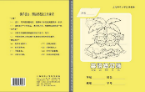 27-Mar-2023HubeiRing-Mounting Exercise Registry BookStationeryDamage to Sight, Safety Risk Hazard/27-Mar-2023ShanghaiChairFurnitureInjury Hazard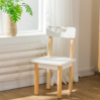 29-Mar-2023HunanDisposable ChopsticksFood Contact MaterialPuncture Hazard, Safety Risk Hazard/29-Mar-2023HunanCoated Paper CupFood Contact MaterialHealth Risk Hazard/30-Mar-2023ShanghaiEraserStationeryHealth Risk Hazard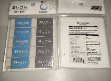 30-Mar-2023ShanghaiJelly EraserStationeryHealth Risk Hazard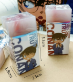 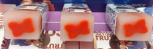 30-Mar-2023GuangdongElectric KettleHome Electrical AppliancesElectric Shock Hazard, Fire Hazard, Safety Risk Hazard/30-Mar-2023GuangdongAce Racing Grand League ToyToys and Childcare ProductsPuncture Hazard/30-Mar-2023GuangdongEducational Fun ToyToys and Childcare ProductsInjury Hazard/30-Mar-2023GuangdongSports Toy ProductToys and Childcare ProductsInjury Hazard/30-Mar-2023GuangdongCombination ToyToys and Childcare ProductsSuffocation Hazard/30-Mar-2023GuangdongEducational Toy ProductToys and Childcare ProductsSuffocation Hazard, Injury Hazard/30-Mar-2023GuangdongLED Panel LightElectrical AppliancesElectric Shock Hazard/30-Mar-2023GuangdongIntellectual and Interesting ToyToys and Childcare ProductsSuffocation Hazard/30-Mar-2023GuangdongSweeping RobotHome Electrical AppliancesFire Hazard/30-Mar-2023GuangdongLED Track LightElectrical AppliancesElectric Shock Hazard/30-Mar-2023GuangdongRemote Control Car ProductToys and Childcare ProductsFire Hazard, Explosion Hazard/30-Mar-2023GuangdongEducational Sound and Light Set ToyToys and Childcare ProductsSafety Risk Hazard/30-Mar-2023GuangdongSeries of Gun ProductToys and Childcare ProductsInjury Hazard/30-Mar-2023GuangdongTricky Toy ProductToys and Childcare ProductsInjury Hazard/31-Mar-2023ShanghaiPRO Brand VIBE StemSporting Goods / EquipmentFall Hazard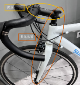 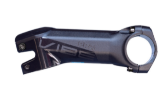 